Schooljaar 2023-2024			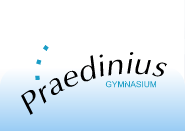 Studie oriëntatie – aanvraag verlof De aanvraag moet uiterlijk 4 werkdagen voor  de verlofdatum worden ingediend i.v.m. evt. roosteraanpassingen. Indien het verzoek later dan 4 werkdagen vooraf wordt ingediend wordt de afwezigheid gezien als absentie.					 De ouder(s)/verzorger(s) van Naam leerling: ....Klas:…verzoeken het Praedinius Gymnasium verlof te geven voor studie-oriëntatieOp (datum):  ..Van:      ..   uur          Tot:   ..   uurVoor het bezoeken van (omschrijving van de activiteit):....Reden voor dit bezoek (graag uitgebreid omschrijven):....Deelname aan studie-oriëntatie valt niet onder verantwoordelijkheid van de school. Onze zoon/dochter zal zelf afspraken maken om het gemiste schoolwerk in te halen.Naam   ouder(s)/verzorger(s):Datum:          Dit ingevulde formulier mailen naar: decanaat.praedinius@o2g2.nl De decaan zorgt ervoor dat de meldkamer op de hoogte is van het verlof.
(Leerlingen uit klas 6 mogen 3 verlofdagen aanvragen, leerlingen uit klas 5 mag 1 dag verlof aanvragen (exclusief de open dag aan de RuG))